26-06-2012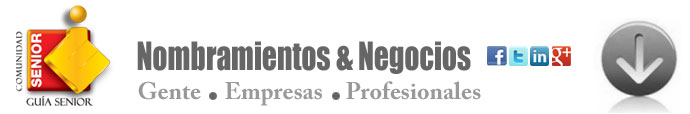 ADEADE: El próximo 3 de Julio la Asociación Dirigentes de Empresa (ADE) cumplirá 70 años de su creación. Fundada en 1942,ADE promueve la investigación, el aporte de ideas y la discusión de temas vinculados a economía, managment, marketing, planeamiento estratégico, comercio exterior, gestión ambiental, recursos humanos, relaciones institucionales y otras disciplinas vinculadas con la actividad empresaria. Conforma un sólido espacio institucional que contribuye al crecimiento del país, revalorizando la importancia social del sector empresario, como un espacio de creación y generación de nuevas posibilidades para la trascendencia del ser humano.Es la primera Institución Empresaria no Gremial, en su tipo, en Argentina, y también en América Latina; creadora y patrocinante de la Fundación de Altos Estudios en Ciencias Comerciales y de la Universidad de Ciencias Empresariales y Sociales. Cuenta con socios dirigentes de empresas grandes, medianas y pequeñas que representan a los principales sectores productivos de la economía nacional.http://www.guiasenior.com/contenidos/empblog/archives/2012/06/ade-10.html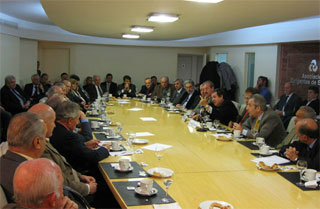 